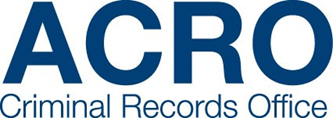 TVPXXXXX ACRO Database UpgradePrior Information Notice (PIN) Questionnaire05/04/2022Interested parties should submit completed questionnaires to alison.jerred@thamesvalley.police.uk. with the subject title: TVPXXXXX ACRO Database Upgrade PIN Questionnaire, no later than Friday 22nd April 2022.Attachments, additional documentation and information not requested but you feel would support our activity, are all welcome but please keep file sizes below 5MB.DeclarationI declare that to the best of my knowledge the answers submitted in this document are correct and accurate. *I am aware of the consequences of serious misrepresentation.*Consequences of misrepresentation If you misrepresent any factual information, and so induce an authority to enter into a contract, there may be significant consequences. You may be excluded from the procurement procedure, and from bidding for other contracts for three years. If a contract has been entered into you may be sued for damages and the contract may be rescinded. If fraud, or fraudulent intent, can be proved, you or your responsible officers may be prosecuted and convicted of the offence of fraud by false representation, and you must be excluded from further procurements for five years.The authority confirms that it will keep confidential and will not disclose to any third parties any information obtained from a named customer contact, other than to other Forces, the Cabinet Office and/or contracting authorities defined by the regulations, or pursuant to an order of the court or demand made by any competent authority or body where the authority is under a legal or regulatory obligation to make such a disclosure.Contact NameName of OrganisationRole in OrganisationPhone NumberEmail AddressPostal AddressSignature (electronic acceptable)DateQ01Company overviewCan you provide a high level overview of the size and structure of your company and your working practices?A01Q02Delivery approachHow will you deliver the new technology? Please include;- previous relevant experience- project methodologies- training provision- typical timescales for delivery of a solution- what is your testing regime?- ability to scale solutionsA02Q03New functionalityBased on the list of functionality considerations and your capabilities, what functionality could you provide in a new system? Is there any technology you use that you feel could be beneficial?A03Q04Support Can you outline your Maintenance and support offering including SLAs / OLAsA04Q05TechnicalCan you provide a high-level overview of the architecture models available, for example cloud hosted? Do you have any high level diagrams that can be shared?A05Q06Previous police experience & securityDo you have any experience working with police forces? Please outline what work you have done, if any, to comply with policing security accreditations i.e. Information Assurance/Information Security assessments done either by yourselves or in conjunction with other forces.A06Q7PricingPlease provide any indicative costings for this piece of work where possible at this stage, such as maintenance and support costs, including any assumptions and dependencies used to reach the figure supplied.A7Q8SourcingPlease indicate if your offering is available via any  existing public sector purchasing vehiclesA8Q9Next stepsFollowing this piece of market research, if further exploration is deemed to be required, would you like to take part in any follow up meetings that ACRO hold with suppliers to further shape this requirement?A9Yes / No